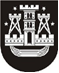 KLAIPĖDOS MIESTO SAVIVALDYBĖS TARYBASPRENDIMASDĖL KLAIPĖDOS „Vėtrungės“ GIMNAZIJOS NUOSTATŲ PATVIRTINIMO2022 m. birželio 22 d. Nr. T2-168KlaipėdaVadovaudamasi Lietuvos Respublikos vietos savivaldos įstatymo 16 straipsnio 4 dalimi, 18 straipsnio 1 dalimi ir Lietuvos Respublikos biudžetinių įstaigų įstatymo 6 straipsnio 5 dalimi, Klaipėdos miesto savivaldybės taryba nusprendžia:Patvirtinti Klaipėdos „Vėtrungės“ gimnazijos nuostatus (pridedama).Įgalioti Živilę Kiškionytę, Klaipėdos „Vėtrungės“ gimnazijos direktorę, pasirašyti nuostatus ir įregistruoti juos Juridinių asmenų registre.Pripažinti netekusiu galios Klaipėdos miesto savivaldybės tarybos 2020 m. gruodžio 22 d. sprendimą Nr. T2-295 „Dėl Klaipėdos „Vėtrungės“ gimnazijos nuostatų patvirtinimo“.Skelbti šį sprendimą Klaipėdos miesto savivaldybės interneto svetainėje.Savivaldybės merasVytautas Grubliauskas